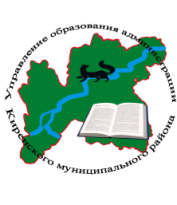 Решение совещания руководителей  ОО от 28 мая 2021 года.       Заслушав и обсудив выступления: О. П. Звягинцевой, начальника  управления образования; М. Г. Поляченко, начальника отдела БПФ и К; С. Л. Зыряновой, заместителя начальника управления образования; О. А. Роднаевой, ведущего специалиста управления образованияРЕШИЛИ: Принять к сведению информацию. Рекомендовать управлению образования:2.1. Усилить контроль за организацией и проведением ГИА. 3. Рекомендовать МКУ «Центр развития образования»:3.1. Организовать регистрацию и подачу заявки на участие во Всероссийском конкурсе «Большая перемена».Отв. Хорошев И. В., директор МКУ «Центр развития образования»4. Рекомендовать руководителям образовательных организаций:4.1. Обеспечить соблюдение безопасных условий в образовательных организациях в летний период.4.2.  Провести своевременные инструктажи со всеми участниками образовательного процесса по соблюдению правил безопасности и действиям в условиях чрезвычайной ситуации.4.3. Обеспечить участие обучающихся  5-7 классов, регистрацию и участие 8-10 классов во Всероссийском проекте «Большая перемена» в срок до 10.06.2021 года.4.4. Предоставить в управление образования информацию о назначении ответственных лиц за подготовку обучающихся для участия во Всероссийском конкурсе «Большая перемена» в срок до 10.06.2021 года.